	MAIRIE					DEPARTEMENT DES HAUTES ALPES     D’EYGLIERS                                                                    05600               _____		     Téléphone : 04 92 45 03 24					    Télécopie  : 04 92 45 21 27Courriel     : mairie.eygliers@wanadoo.fr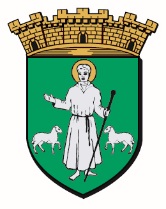 Je, soussigné(e), …………………………………………………………………………………demeurant à……………………………………………………………………………………………………………………………tel……………………………………………….., établis l’inscription suivante :INSCRIPTIONS ACCUEIL DE LOISIRS D'EYGLIERS :(à retourner au secrétariat de Mairie)Nom ................................ Prénom .................................. Classe ......................Nom ................................ Prénom .................................. Classe ......................Nom ................................ Prénom .................................. Classe ...................... Heure d’arrivée le matin : 8h8h309h9h30Heure de départ le soir :16h3017h17h3018hOctobre/novembreOctobre/novembreLundi            22/10Mardi           23/10Mercredi      24/10 Jeudi             25/10Vendredi      26/10Lundi             29/10Mardi            30/10Mercredi       31/10Vendredi       02/11Cadre réservémairieQFNB enfantATLSupp 1Supp 2